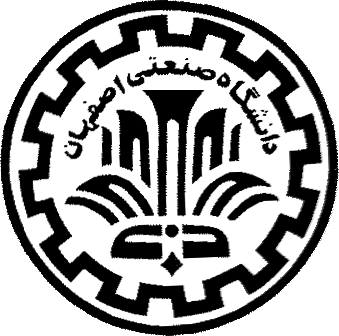 دانشگاه صنعتی اصفهاندانشکده مهندسی حمل‌ونقلرویکرد توسعه پایدار...  پایان نامه کارشناسی ارشد برنامه‌ریزی حمل‌ونقلمحمد محمدیاستاد راهنمامحمد محمدی1400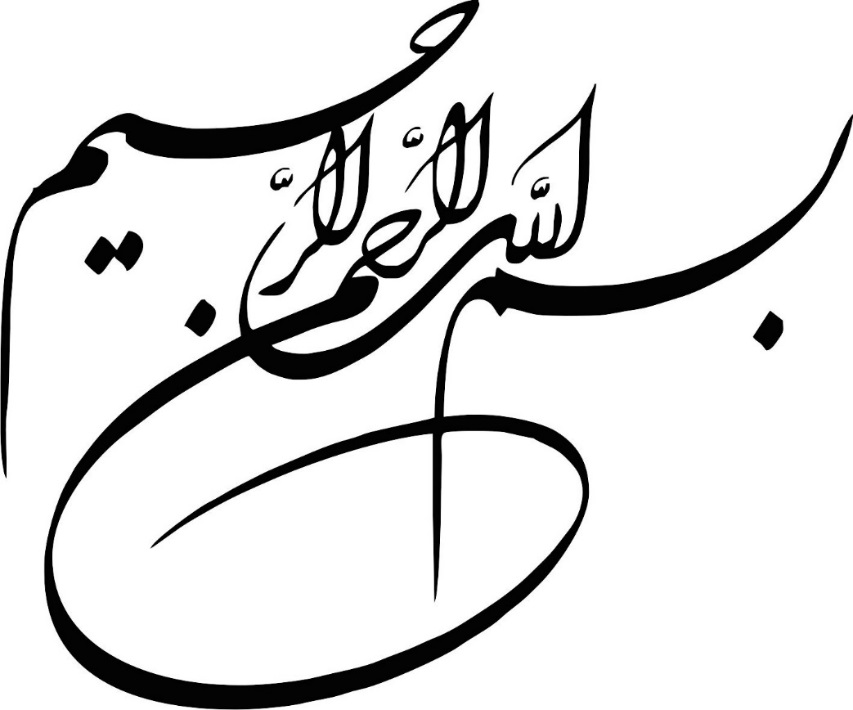 دانشگاه صنعتی اصفهاندانشکده مهندسی حمل‌ونقلرویکرد توسعه پایدار ...پایان نامه کارشناسی ارشد برنامه‌ریزی حمل‌ونقلمحمد محمدیاستاد راهنمامحمد محمدی1400دانشگاه صنعتی اصفهاندانشکده مهندسی حمل‌ونقلپایان نامه کارشناسی ارشد رشته مهندسی برنامه‌ریزی حمل‌ونقل آقای امیرحسین علافی‌پورتحت عنوانرویکرد توسعه پایدار ...  در تاریخ                توسط کمیته تخصصی زیر مورد بررسی و تصویب نهایی قرار گرفت.استاد راهنمای پایاننامه                                                                            دکتر استاد داور                                                                                               دکتر استاد داور                                                                                               دکتر سرپرست تحصیلات تکمیلی                                                                    دکتر تشکر و قدردانیحمد و سپاس خدایی را که هستی‌مان بخشید و به طریق علم و دانش رهنمونمان شد.از پدر و مادرم سپاسگزارم که همواره دوست و همراه من بوده‌اند.از استاد گرامی جناب آقای دکتر... بسیار سپاسگزارم که در کمال سعه صدر، با حسن خلق و فروتنی، از هیچ کمکی در این عرصه بر من دریغ ننمودند و علاوه بر نکات دقیق و ارزشمند علمی، درس‌هایی از زندگی و اخلاق از ایشان آموختم.از جناب آقایان دکتر ... و دکتر ... زحمت داوری این پایان‌نامه را تقبل کردند کمال تشکر و قدردانی را دارم.محمد محمدیمرداد 1400کلیهی حقوق مادی مترتب بر نتایج مطالعات، ابتکارات و نوآوریهای ناشی از تحقیق موضوع این پایاننامه متعلق به دانشگاه صنعتی اصفهان است.تقدیم به پدر و مادر عزیزمخدای را بسی شاکرم که از روی کَرَم، پدر و مادری  فداکار نصیبم ساخته  تا در سایه‌ی درخت پر بار وجودشان بیاسایم و از ریشه‌ی آن‌ها شاخ و برگ گیرم و از سایه‌ی وجودشان در راه کسب علم و دانش تلاش نمایم.فهرست مطالبعنوان 	صفحهفهرست اشکال 	نهفهرست جداول	دهفهرست اشکالعنوان 	صفحهفهرست جداولعنوان 	صفحهچکیدهکلمات کلیدی: فصل اول
مقدمه و مفاهیممقدمهمفاهیم اولیهضرورت پژوهشاهداف پژوهشکاربرد عملی مسئله ساختار پایان‌نامهجمع‌بندیفصل دوم 
مروری بر ادبیات مقدمهمروری بر ادبیات موضوعنوآوری‌هاتحلیل ادبیات موضوعجمعبندیفصل سوم
تعریف و مدل‌سازی مسالهمقدمهنمادها و علائم اختصاریتعریف مسالهارتباط ..انواع ...ارتباط شبکه‌ی تضمین ..فرضیات مسئلهمدل برنامه‌ریزی ریاضی خطی عدد صحیح مختلط ()تابع هدفمحدودیت‌هاجمع بندی فصل چهارم
نتایج محاسباتی مقدمهشبکه‌ی فرآورده‌های نفتی ایراناصول گام‌های محاسباتیتوسعه‌ی شاخص‌های پایدارینتایج محاسباتی اثرات ...نتایج محاسباتی تأثیرات ...آنالیز حساسیتجمع‌بندیفصل پنجم
نتیجهگیری و پیشنهاداتمقدمهمروری بر روشهای ارائه‌شده و نتایج محاسباتیپیشنهادات برای مطالعات آتیمراجعپیوستSustainable Approach …Amirhosein ….aaaaaa@te.iut.ac.irDate of SubmissionDepartment of Transportation Engineering Isfahan University of Technology, Isfahan 84156-83111, IranDegree: M.sc. 	Language: FarsiSupervisor: Dr ….AbstractKeywords: Isfahan University of TechnologyDepartment of Transportation Engineering Sustainable Approach ….A Thesis Submitted in Partial Fulfillment of The RequirementFor the degree of Master of ScienceByAmirhosein ….Evaluated and Approved by the Thesis Committee, on dataAssist. Prof. (Supervisor)Assist. Prof. (Examiner)Assist. Prof. (Examiner)